3GPP TSG-RAN WG4 Meeting # 111		TDoc R4-24xxxxxFukuoka, Japan, May 20 – May 24, 2024Title:	LS on delta parameter options extension for predicted PMIResponse to:	Release:	Rel-18Work Item:	NR_MIMO_evo_DL_UL-PerfSource:	RAN WG4To:	RAN WG1Cc:	RAN WG2Contact person:	Hannu Vesala, hannu.vesala@mediatek.comSend any reply LS to:	3GPP Liaisons Coordinator, mailto:3GPPLiaison@etsi.orgAttachments:	1	Overall descriptionWithin the Release 18 work item on NR MIMO evolution (NR_MIMO_evo_DL_UL), RAN4 has studied possible test configurations for Enhanced Type II codebook for predicted PMI. RAN4 has agreed test configurations in RAN4#110-bis meeting in April 2024 and corresponding timing diagrams are shown in Figure 1 and Figure 2.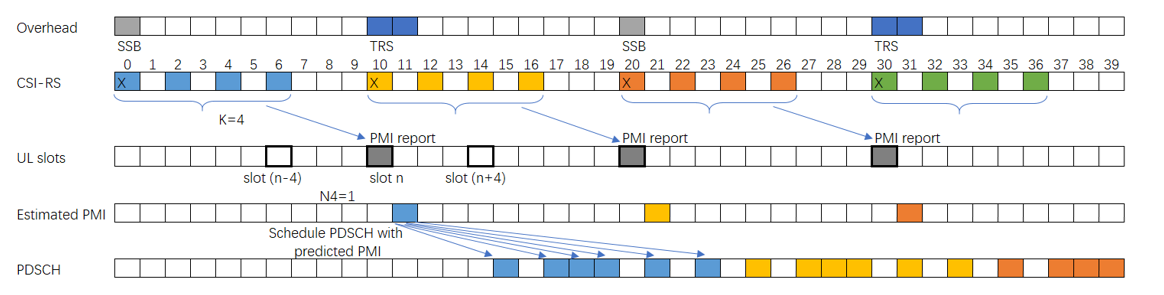 Figure 1: RAN4 agreed FDD test timing.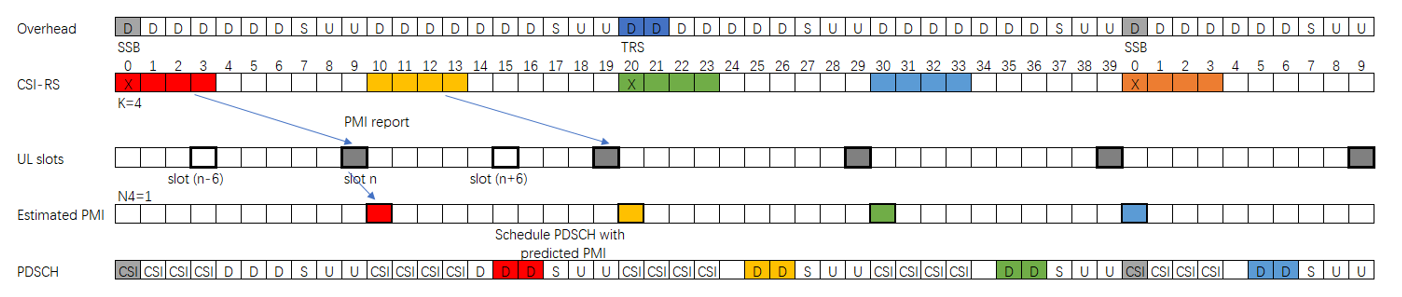 Figure 2: RAN4 agreed TDD test timing.Based on RAN4’s evaluation, RAN4 observes that delta parameter used to UE PMI prediction timing (“Estimated PMI” in Figures) defined in RAN1 (TS38.214) and RAN2 (TS38.331) cannot match actual precoder usage timing for PDSCH due to limited options {m0, n0, n1, n2}. mismatch caus suboptimal UE performance of predicted PMI. Therefore, to improve UE performance by solving timing mismatch and to allow network higher configuration flexibility, extending delta parameter options with larger values. 2	ActionsTo RAN WG1ACTION:RAN4 kindly request RAN1 to take the above RAN4 evaluations into account.3	Dates of next RAN WG 4 meetingsTSG RAN WG4 Meeting #112			19th – 23rd Aug. 2024   	    	Maastricht, NetherlandsTSG RAN WG4 Meeting #112-bis			14th – 18th Oct. 2024   	    	TBC, China            typeII-Doppler-r18                        SEQUENCE {                n1-n2-codebookSubsetRestriction-r18       CBSR-r18,                paramCombination-Doppler-r18              INTEGER (1..9),                td-dd-config-r18                          TD-DD-Config-r18,                numberOfPMI-SubbandsPerCQI-Subband-r18    INTEGER(1..2),                predictionDelay-r18                       ENUMERATED {m0,n0,n1,n2 },                typeII-RI-Restriction-r18                 BIT STRING (SIZE (4))predictionDelayPrediction delay for Doppler and Doppler port selection codebooks see TS 38.214 [19], Clause 5.2.1.4. The first value m0 means that the first slot for which the CSI corresponds to is the slot where the CSI reference resource is located at.For the other three candidate values (n0, n1, n2), then the first slot for which the CSI corresponds to is given by l= n+delta, where delta can take on values of 0, 1, 2 and n the slot in which CSI is reported.